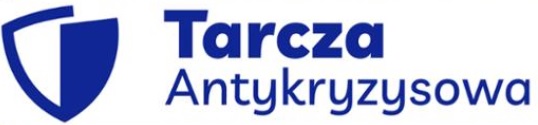 Dyrektor Powiatowego Urzędu Pracy w Mrągowie z dniem                           19 grudnia 2020 r., ogłasza nabór wniosków o jednorazową dotację na pokrycie bieżących kosztów prowadzenia działalności gospodarczej mikroprzedsiębiorcy i małego przedsiębiorcy,                        o których mowa odpowiednio w art. 7 ust. 1 pkt 1 i 2 ustawy z dnia 6 marca 2018 r. - Prawo przedsiębiorców.Wnioski można składać wyłącznie w formie elektronicznej do 31.01.2021 r.,                                       do Powiatowego Urzędu Pracy właściwego ze względu na siedzibę mikroprzedsiebiorcy i małego przedsiębiorcy.Poniżej znajduję się bezpośredni link do złożenia wniosku o dotację na pokrycie bieżących kosztów prowadzenia działalności gospodarczej mikroprzedsiebiorcy i małego przedsiębiorcy: https://www.praca.gov.pl/eurzad/index.eup#/inneSprawy/wyborUrzedu?dest=TARCZAO dotację może ubiegać się podmiot, który:posiada statusu mikroprzedsiębiorcy albo małego przedsiębiorcy; prowadził na dzień 30 września 2020 r. działalność gospodarczą oznaczoną według Polskiej Klasyfikacji Działalności (PKD) 2007, jako rodzaj przeważającej działalności, kodami 47.71.Z, 47.72.Z, 47.81.Z, 47.82.Z, 47.89.Z, 49.39.Z, 56.10.A, 56.10.B, 56.21.Z, 56.29.Z, 56.30.Z, 59.11.Z, 59.12.Z, 59.13.Z, 59.14.Z, 59.20.Z, 74.20.Z, 77.21.Z, 79.90.A, 82.30.Z, 85.51.Z, 85.52.Z, 85.53.Z, 85.59.A, 85.59.B, 86.10.Z w zakresie działalności leczniczej polegającej na udzielaniu świadczeń w ramach lecznictwa uzdrowiskowego, o którym mowa w art. 2 pkt 1 ustawy z dnia 28 lipca 2005 r. o lecznictwie uzdrowiskowym, uzdrowiskach i obszarach ochrony uzdrowiskowej oraz o gminach uzdrowiskowych, lub realizowanej w trybie stacjonarnym rehabilitacji leczniczej, 86.90.A, 86.90.D, 90.01.Z, 90.02.Z, 90.04.Z, 91.02.Z, 93.11.Z, 93.13.Z, 93.19.Z, 93.21.Z, 93.29.A, 93.29.B, 93.29.Z, 96.01.Z, 96.04.Zuzyskał przychód z działalności w październiku albo listopadzie 2020 r. niższy co najmniej o 40% w stosunku do przychodu uzyskanego odpowiednio w październiku albo listopadzie 2019r.   Dotacja może być udzielona do wysokości 5000 zł. Dotacja podlega zwrotowi przez mikroprzedsiębiorcę albo małego przedsiębiorcę w całości na rachunek bankowy powiatowego urzędu pracy, z którego otrzymał dotację, jeżeli nie wykonywał działalności gospodarczej przez okres 3 miesięcy od dnia udzielenia dotacji. Dodatkowe informacje w godz. od 8:00 do 14:00 pod numerami telefonów:89 743 35 0489 743 35 00